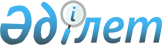 О внесении изменений в решение районного маслихата от 23 декабря 2015 года №40/439 "О районном бюджете на 2016-2018 годы"Решение Мунайлинского районного маслихата Мангистауской области от 11 июля 2016 года № 3/32. Зарегистрировано Департаментом юстиции Мангистауской области от 27 июля 2016 года № 3095      Примечание РЦПИ.

       В тексте документа сохранена пунктуация и орфография оригинала.

      В соответствии со статьями 106, 109 Бюджетного кодекса Республики Казахстан от 4 декабря 2008 года, подпунктом 1) пункта 1 статьи 6 Закона Республики Казахстан от 23 января 2001 года "О местном государственном управлении и самоуправлении в Республике Казахстан" и решением Мангистауского областного маслихата от 5 июля 2016 года № 3/32 "О внесении изменений в решение областного маслихата от 10 декабря 2015 №29/428 "Об областном бюджете на 2016-2018 годы" (зарегистрировано в Реестре государственной регистрации нормативных правовых актов за №3079), Мунайлинский районный маслихат РЕШИЛ:

      1. Внести в решение районного маслихата от 23 декабря 2015 года № 40/439 "О районном бюджете на 2016-2018 годы" (зарегистрировано в Реестре государственной регистрации нормативных правовых актов за №2932, опубликовано в газете "Мұнайлы" от 23 января 2016 года №3-4 (533-534)) следующие изменения:

      пункт 1 изложить в новой редакции:

      "1. Утвердить районный бюджет на 2016 год согласно приложению 1 в следующих объемах:

      доходы – 12 055 095 тысяч тенге, в том числе по:

      налоговым поступлениям – 4 629 208 тысяч тенге;

      неналоговым поступлениям – 23 851 тысяч тенге;

      поступлениям от продажи основного капитала – 119 653 тысяч тенге; 

      поступлениям трансфертов – 7 282 383 тысяч тенге;

      затраты – 12 162 772 тысяч тенге;

      3) чистое бюджетное кредитование – 1 718 767 тысяч тенге, в том числе:

      бюджетные кредиты – 2 275 888 тысяч тенге; 

      погашение бюджетных кредитов – 557 121 тысяч тенге;

      4)сальдо по операциям с финансовыми активами – 0 тенге, в том числе:

      приобретение финансовых активов – 0 тенге;

      поступления от продажи финансовых активов государства – 0 тенге;

      5) дефицит (профицит) бюджета – 1 826 444 тысяч тенге;

      6) финансирование дефицита (использование профицита) бюджета – 1 826 444 тысяч тенге в том числе:

      поступление займов – 2 275 888 тысяч тенге;

      погашение займов – 557 121 тысяч тенге;

      используемые остатки бюджетных средств – 107 677 тысяч тенге.".

      подпункт 3 пункта 2 изложить в новой редакции:

      "3) индивидуальный подоходный налог с доходов иностранных граждан, не облагаемых у источника выплаты – 62,3 процента;".

      приложения 1 и 4 указанного решения изложить в новой редакции согласно приложениям 1 и 2 к настоящему решению. 

      2. Контроль за исполнением настоящего решения возложить на бюджетную комиссию района (председатель комисии Б.Сулейменов).

      3. Обеспечить официальное опубликование данного решения на официальном сайте районного акимата и в информационно-правовой системе "Әділет" после государственной регистрации в департаменте юстиции Мангистауской области (Б. Назар). 

      4. Настоящее решение вводится в действия с 1 января 2016 года.



       "СОГЛАСОВАНО"

      Руководитель государственного

      учреждения "Мунайлинский

      районный отдел экономики и финансов"

      Ш. Сұңғат

      11 июля 2016 года

 Районный бюджет на 2016 год Перечень бюджетных программ развития районного бюджета на 2016 год, направленных на реализацию бюджетных инвестиционных проектов (программ)
					© 2012. РГП на ПХВ «Институт законодательства и правовой информации Республики Казахстан» Министерства юстиции Республики Казахстан
				
      Секретарь районного маслихата

Б. Назар
Приложение 1 к решению Мунайлинского районного маслихата от 11 июля 2016 года№3/32Категория

Класс

Подкласс

Наименование

Сумма, тыс. тенге

1

1

1

2

3

1. ДОХОДЫ

12 055 095

1

Налоговые поступления

4 629 208

01

Подоходный налог

1 578 503

2

Индивидуальный подоходный налог

1 578 503

03

Социальный налог

1 239 355

1

Социальный налог

1 239 355

04

Hалоги на собственность

1 716 161

1

Hалоги на имущество

1 637 569

3

Земельный налог

16 010

4

Hалог на транспортные средства

62 319

5

Единый земельный налог

263

05

Внутренние налоги на товары, работы и услуги

73 943

2

Акцизы

7 778

3

Поступления за использование природных и других ресурсов

26 750

4

Сборы за ведение предпринимательской и профессиональной деятельности

39 415

07

Прочие налоги

70

1

Прочие налоги

70

08

Обязательные платежи, взимаемые за совершение юридически значимых действий и (или) выдачу документов уполномоченными на то государственными органами или должностными лицами

21 176

1

Государственная пошлина

21 176

2

Неналоговые поступления

23 851

01

Доходы от государственной собственности

16 046

1

Поступления части чистого дохода государственных предприятий

33

5

Доходы от аренды имущества, находящегося в государственной собственности

15 860

7

Вознаграждения по бюджетным кредитам, выданным из местного бюджета специализированным организациям

153

04

Штрафы, пени, санкции, взыскания, налагаемые государственными учреждениями, финансируемыми из государственного бюджета, а также содержащимися и финансируемыми из бюджета (сметы расходов) Национального Банка Республики Казахстан 

1 088

1

Штрафы, пени, санкции, взыскания, налагаемые государственными учреждениями, финансируемыми из государственного бюджета, а также содержащимися и финансируемыми из бюджета (сметы расходов) Национального Банка Республики Казахстан, за исключением поступлений от организаций нефтяного сектора 

1 088

06

Прочие неналоговые поступления

6 717

1

Прочие неналоговые поступления

6 717

3

Поступления от продажи основного капитала

119 653

01

Продажа государственного имущества, закрепленного за государственными учреждениями

355

1

Продажа государственного имущества, закрепленного за государственными учреждениями

355

03

Продажа земли и нематериальных активов

119 298

1

Продажа земли

99 182

2

Продажа нематериальных активов

20 116

4

Поступления трансфертов

7 282 383

02

Трансферты из вышестоящих органов государственного управления

7 282 383

2

Трансферты из областного бюджета

7 282 383

Функциональная группа

Администратор бюджетных программ

Администратор бюджетных программ

Бюджетная программа

Наименование

Сумма, тыс. тенге

1

1

1

1

2

3

2. ЗАТРАТЫ

12 162 772

01

Государственные услуги общего характера

579 310

112

Аппарат маслихата района (города областного значения)

19 445

001

001

Услуги по обеспечению деятельности маслихата района (города областного значения)

19 358

003

003

Капитальные расходы государственного органа

87

122

Аппарат акима района (города областного значения)

128 715

001

001

Услуги по обеспечению деятельности акима района (города областного значения)

128 715

Аппарат акима села Мангистау

123

Аппарат акима района в городе, города районного значения, поселка, села, сельского округа

37 922

001

001

Услуги по обеспечению деятельности акима района в городе, города районного значения, поселка, села, сельского округа

37 174

022

022

Капитальные расходы государственного органа

622

032

032

Капитальные расходы подведомственных государственных учреждений и организаций

126

Аппарат акима села Баянды

123

Аппарат акима района в городе, города районного значения, поселка, села, сельского округа

20 833

001

001

Услуги по обеспечению деятельности акима района в городе, города районного значения, поселка, села, сельского округа

20 307

022

022

Капитальные расходы государственного органа

526

Аппарат акима сельского округа Кызылтобе

123

Аппарат акима района в городе, города районного значения, поселка, села, сельского округа

26 818

001

001

Услуги по обеспечению деятельности акима района в городе, города районного значения, поселка, села, сельского округа

26 211

022

022

Капитальные расходы государственного органа

607

Аппарат акима сельского округа Атамекен 

123

Аппарат акима района в городе, города районного значения, поселка, села, сельского округа

29 274

001

001

Услуги по обеспечению деятельности акима района в городе, города районного значения, поселка, села, сельского округа

27 824

022

022

Капитальные расходы государственного органа

250

032

032

Капитальные расходы подведомственных государственных учреждений и организаций

1 200

Аппарат акима сельского округа Баскудык

123

Аппарат акима района в городе, города районного значения, поселка, села, сельского округа

31 642

001

001

Услуги по обеспечению деятельности акима района в городе, города районного значения, поселка, села, сельского округа

31 028

022

022

Капитальные расходы государственного органа

614

Аппарат акима сельского округа Даулет

123

Аппарат акима района в городе, города районного значения, поселка, села, сельского округа

21 134

001

001

Услуги по обеспечению деятельности акима района в городе, города районного значения, поселка, села, сельского округа

20 646

022

022

Капитальные расходы государственного органа

488

Аппарат акима сельского округа Батыр

123

Аппарат акима района в городе, города районного значения, поселка, села, сельского округа

26 253

001

001

Услуги по обеспечению деятельности акима района в городе, города районного значения, поселка, села, сельского округа

23 967

022

022

Капитальные расходы государственного органа

2 286

459

Отдел экономики и финансов района (города областного значения)

62 766

001

001

Услуги по реализации государственной политики в области формирования и развития экономической политики, государственного планирования, исполнения бюджета и управления коммунальной собственностью района (города областного значения)

46 187

003

003

Проведение оценки имущества в целях налогообложения

1 803

010

010

Приватизация, управление коммунальным имуществом, постприватизационная деятельность и регулирование споров, связанных с этим

8 359

015

015

Капитальные расходы государственного органа 

6 417

458

Отдел жилищно-коммунального хозяйства, пассажирского транспорта и автомобильных дорог района (города областного значения)

174 508

001

001

Услуги по реализации государственной политики на местном уровне в области жилищно-коммунального хозяйства, пассажирского транспорта и автомобильных дорог 

24 424

013

013

Капитальные расходы государственного органа

84

067

067

Капитальные расходы подведомственных государственных учреждений и организаций

150 000

02

Оборона

11 434

122

Аппарат акима района (города областного значения)

11 434

005

005

Мероприятия в рамках исполнения всеобщей воинской обязанности

11 434

03

Общественный порядок, безопасность, правовая, судебная, уголовно-исполнительная деятельность

18 737

458

Отдел жилищно-коммунального хозяйства, пассажирского транспорта и автомобильных дорог района (города областного значения)

5 881

021

021

Обеспечение безопасности дорожного движения в населенных пунктах

5 881

499

Отдел регистрации актов гражданского состояния района (города областного значения)

12 856

001

001

Услуги по реализации государственной политики на местном уровне в области регистрации актов гражданского состояния

12 772

003

003

Капитальные расходы государственного органа

84

04

Образование

6 230 062

Аппарат акима села Мангистау

123

Аппарат акима района в городе, города районного значения, поселка, села, сельского округа

325 544

004

004

Обеспечение деятельности организаций дошкольного воспитания и обучения

33 436

041

041

Реализация государственного образовательного заказа в дошкольных организациях образования

292 108

Аппарат акима села Баянды

123

Аппарат акима района в городе, города районного значения, поселка, села, сельского округа

95 620

041

041

Реализация государственного образовательного заказа в дошкольных организациях образования

95 620

Аппарат акима сельского округа Кызылтобе

123

Аппарат акима района в городе, города районного значения, поселка, села, сельского округа

132 923

005

005

Организация бесплатного подвоза учащихся до школы и обратно
в сельской местности

11 412

041

041

Реализация государственного образовательного заказа в дошкольных организациях образования

121 511

Аппарат акима сельского округа Атамекен

123

Аппарат акима района в городе, города районного значения, поселка, села, сельского округа

200 448

041

041

Реализация государственного образовательного заказа в дошкольных организациях образования

200 448

Аппарат акима сельского округа Баскудык

123

Аппарат акима района в городе, города районного значения, поселка, села, сельского округа

252 452

005

005

Организация бесплатного подвоза учащихся до школы и обратно
в сельской местности

104 869

041

041

Реализация государственного образовательного заказа в дошкольных организациях образования

147 583

Аппарат акима сельского округа Даулет

123

Аппарат акима района в городе, города районного значения, поселка, села, сельского округа

101 235

005

005

Организация бесплатного подвоза учащихся до школы и обратно
в сельской местности

3 473

041

041

Реализация государственного образовательного заказа в дошкольных организациях образования

97 762

Аппарат акима сельского округа Батыр

123

Аппарат акима района в городе, города районного значения, поселка, села, сельского округа

73 120

005

005

Организация бесплатного подвоза учащихся до школы и обратно
в сельской местности

73 120

464

Отдел образования района (города областного значения)

4 918 256

001

001

Услуги по реализации государственной политики на местном уровне в области образования

27 586

003

003

Общеобразовательное обучение

4 362 295

005

005

Приобретение и доставка учебников, учебно-методических комплексов для государственных учреждений образования района (города областного значения)

144 195

006

006

Дополнительное образование для детей

190 285

007

007

Проведение школьных олимпиад, внешкольных мероприятий и конкурсов районного (городского) масштаба

10 070

009

009

Обеспечение деятельности организаций дошкольного воспитания и обучения

17 520

012

012

Капитальные расходы государственного органа 

84

015

015

Ежемесячные выплаты денежных средств опекунам (попечителям) на содержание ребенка-сироты (детей-сирот), и ребенка (детей), оставшегося без попечения родителей

22 714

022

022

Выплата единовременных денежных средств казахстанским гражданам, усыновившим (удочерившим) ребенка (детей)-сироту и ребенка (детей), оставшегося без попечения родителей

1 909

040

040

Реализация государственного образовательного заказа в дошкольных организациях образования

114 224

067

067

Капитальные расходы подведомственных государственных
учреждений и организаций

27 374

802

Отдел культуры, физической культуры и спорта района (города областного значения)

127 328

017

017

Дополнительное образование для детей и юношества по спорту

127 328

467

Отдел строительства района (города областного значения)

3 136

024

024

Строительство и реконструкция объектов начального, основного среднего и общего среднего образования

1 500

037

037

Строительство и реконструкция объектов дошкольного воспитания и обучения

1 636

06

Социальная помощь и социальное обеспечение

577 560

Аппарат акима села Мангистау

123

Аппарат акима района в городе, города районного значения, поселка, села, сельского округа

2 575

003

003

Оказание социальной помощи нуждающимся гражданам на дому

2 575

464

Отдел образования района (города областного значения)

1 128

030

030

Содержание ребенка (детей), переданного патронатным воспитателям

1 128

451

Отдел занятости и социальных программ района (города областного значения)

573 257

001

001

Услуги по реализации государственной политики на местном уровне в области обеспечения занятости и реализации социальных программ для населения

27 188

002

002

Программа занятости

77 670

004

004

Оказание социальной помощи на приобретение топлива специалистам здравоохранения, образования, социального обеспечения, культуры, спорта и ветеринарии в сельской местности в соответствии с законодательством Республики Казахстан

38 841

005

005

Государственная адресная социальная помощь

3 857

006

006

Оказание жилищной помощи

500

007

007

Социальная помощь отдельным категориям нуждающихся граждан по решениям местных представительных органов

307 697

010

010

Материальное обеспечение детей-инвалидов, воспитывающихся и обучающихся на дому

7 636

011

011

Оплата услуг по зачислению, выплате и доставке пособий и других социальных выплат

2 456

014

014

Оказание социальной помощи нуждающимся гражданам на дому

28 572

016

016

Государственные пособия на детей до 18 лет

8 328

017

017

Обеспечение нуждающихся инвалидов обязательными гигиеническими средствами и предоставление услуг специалистами жестового языка, индивидуальными помощниками в соответствии с индивидуальной программой реабилитации инвалида

48 200

021

021

Капитальные расходы государственного органа 

84

025

025

Внедрение обусловленной денежной помощи по проекту Өрлеу

22 228

458

Отдел жилищно-коммунального хозяйства, пассажирского транспорта и автомобильных дорог района (города областного значения)

600

050

050

Реализация Плана мероприятий по обеспечению прав и улучшению качества жизни инвалидов в Республике Казахстан на 2012 – 2018 годы

600

07

Жилищно-коммунальное хозяйство

2 948 776

464

Отдел образования района (города областного значения)

13 724

026

026

Ремонт объектов в рамках развития городов и сельских населенных пунктов по Дорожной карте занятости 2020

13 724

467

Отдел строительства района (города областного значения)

2 237 826

003

003

Проектирование и (или) строительство, реконструкция жилья коммунального жилищного фонда

10 060

004

004

Проектирование, развитие и (или) обустройство инженерно-коммуникационной инфраструктуры

1 869 151

005

005

Развитие коммунального хозяйства

100 000

007

007

Развитие благоустройства городов и населенных пунктов

72 797

058

058

Развитие системы водоснабжения и водоотведения в сельских населенных пунктах

185 818

458

Отдел жилищно-коммунального хозяйства, пассажирского транспорта и автомобильных дорог района (города областного значения)

123 669

018

018

Благоустройство и озеленение населенных пунктов

25 560

004

004

Обеспечение жильем отдельных категорий граждан

40 000

041

041

Ремонт и благоустройство объектов в рамках развития городов и сельских населенных пунктов по Дорожной карте занятости 2020

58 109

Аппарат акима села Мангистау

123

Аппарат акима района в городе, города районного значения, поселка, села, сельского округа

146 117

008

008

Освещение улиц населенных пунктов

55 693

009

009

Обеспечение санитарии населенных пунктов

63 918

011

011

Благоустройство и озеленение населенных пунктов

17 666

027

027

Ремонт и благоустройство объектов в рамках развития городов и сельских населенных пунктов по Дорожной карте занятости 2020

8 840

Аппарат акима села Баянды

123

Аппарат акима района в городе, города районного значения, поселка, села, сельского округа

43 166

008

008

Освещение улиц населенных пунктов

13 026

009

009

Обеспечение санитарии населенных пунктов

12 552

011

011

Благоустройство и озеленение населенных пунктов

8 748

027

027

Ремонт и благоустройство объектов в рамках развития городов и сельских населенных пунктов по Дорожной карте занятости 2020

8 840

Аппарат акима сельского округа Кызылтобе

123

Аппарат акима района в городе, города районного значения, поселка, села, сельского округа

111 801

008

008

Освещение улиц населенных пунктов

51 876

009

009

Обеспечение санитарии населенных пунктов

49 643

011

011

Благоустройство и озеленение населенных пунктов

6 491

027

027

Ремонт и благоустройство объектов в рамках развития городов и сельских населенных пунктов по Дорожной карте занятости 2020

3 791

Аппарат акима сельского округа Атамекен 

123

Аппарат акима района в городе, города районного значения, поселка, села, сельского округа

80 117

008

008

Освещение улиц населенных пунктов

23 921

009

009

Обеспечение санитарии населенных пунктов

35 345

011

011

Благоустройство и озеленение населенных пунктов

12 011

027

027

Ремонт и благоустройство объектов в рамках развития городов и сельских населенных пунктов по Дорожной карте занятости 2020

8 840

Аппарат акима сельского округа Баскудык

123

Аппарат акима района в городе, города районного значения, поселка, села, сельского округа

84 720

008

008

Освещение улиц населенных пунктов

32 126

009

009

Обеспечение санитарии населенных пунктов

34 570

011

011

Благоустройство и озеленение населенных пунктов

9 184

027

027

Ремонт и благоустройство объектов в рамках развития городов и сельских населенных пунктов по Дорожной карте занятости 2020

8 840

Аппарат акима сельского округа Даулет

123

Аппарат акима района в городе, города районного значения, поселка, села, сельского округа

61 034

008

008

Освещение улиц населенных пунктов

21 627

009

009

Обеспечение санитарии населенных пунктов

25 962

011

011

Благоустройство и озеленение населенных пунктов

10 600

027

027

Ремонт и благоустройство объектов в рамках развития городов и сельских населенных пунктов по Дорожной карте занятости 2020

2 845

Аппарат акима сельского округа Батыр

123

Аппарат акима района в городе, города районного значения, поселка, села, сельского округа

46 602

008

008

Освещение улиц населенных пунктов

9 782

009

009

Обеспечение санитарии населенных пунктов

24 871

011

011

Благоустройство и озеленение населенных пунктов

11 949

08

Культура, спорт, туризм и информационное пространство

151 643

470

Отдел внутренней политики и развития языков района (города областного значения)

38 357

001

001

Услуги по реализации государственной политики на местном уровне в области информации, укрепления государственности и формирования социального оптимизма граждан, развития языков

16 196

003

003

Капитальные расходы государственного органа 

84

004

004

Реализация мероприятий в сфере молодежной политики

18 117

005

005

Услуги по проведению государственной информационной политики 

3 960

802

Отдел культуры, физической культуры и спорта района (города областного значения)

113 286

001

001

Услуги по реализации государственной политики на местном уровне в области культуры, физической культуры и спорта

14 437

003

003

Капитальные расходы государственного органа 

84

004

004

Функционирование районных (городских) библиотек

19 551

005

005

Поддержка культурно-досуговой работы

66 274

007

007

Проведение спортивных соревнований на районном (города областного значения) уровне

7 920

008

008

Подготовка и участие членов сборных команд района (города областного значения) по различным видам спорта на областных спортивных соревнованиях

5 020

10

Сельское, водное, лесное, рыбное хозяйство, особо охраняемые природные территории, охрана окружающей среды и животного мира, земельные отношения

195 647

463

Отдел земельных отношений района (города областного значения)

18 362

001

001

Услуги по реализации государственной политики в области регулирования земельных отношений на территории района (города областного значения)

18 278

007

007

Капитальные расходы государственного органа 

84

474

Отдел сельского хозяйства и ветеринарии района (города областного значения)

71 630

001

001

Услуги по реализации государственной политики на местном уровне в сфере сельского хозяйства и ветеринарии 

70 258

003

003

Капитальные расходы государственного органа

84

006

006

Организация санитарного убоя больных животных

562

012

012

Проведение мероприятий по идентификации сельскохозяйственных животных 

726

459

Отдел экономики и финансов района (города областного значения)

105 655

099

099

Реализация мер по оказанию социальной поддержки специалистов

105 655

11

Промышленность, архитектурная, градостроительная и строительная деятельность

32 320

467

Отдел строительства района (города областного значения)

16 790

001

001

Услуги по реализации государственной политики на местном уровне в области строительства

16 706

017

017

Капитальные расходы государственного органа

84

468

Отдел архитектуры и градостроительства района (города областного значения)

15 530

001

001

Услуги по реализации государственной политики в области архитектуры и градостроительства на местном уровне 

15 306

004

004

Капитальные расходы государственного органа 

224

12

Транспорт и коммуникации

825 168

458

Отдел жилищно-коммунального хозяйства, пассажирского транспорта и автомобильных дорог района (города областного значения)

825 168

022

022

Развитие транспортной инфраструктуры

761 577

023

023

Обеспечение функционирования автомобильных дорог

63 591

13

Прочие

586 358

469

Отдел предпринимательства района (города областного значения)

42 554

001

001

Услуги по реализации государственной политики на местном уровне в области развития предпринимательства

12 470

003

003

Поддержка предпринимательской деятельности

30 000

004

004

Капитальные расходы государственного органа 

84

458

Отдел жилищно-коммунального хозяйства, пассажирского транспорта и автомобильных дорог района (города областного значения)

54 110

040

040

Реализация мер по содействию экономическому развитию регионов в рамках Программы "Развитие регионов" 

54 110

459

Отдел экономики и финансов района (города областного значения)

5 000

012

012

Резерв местного исполнительного органа района (города областного значения) 

5 000

Аппарат акима сельского округа Батыр

123

Аппарат акима района в городе, города районного значения, поселка, села, сельского округа

17 248

040

040

Реализация мер по содействию экономическому развитию регионов в рамках Программы "Развитие регионов"

17 248

467

Отдел строительства района (города областного значения)

467 446

077

077

Развитие инженерной инфраструктуры в рамках Программы развития регионов до 2020 года

467 446

14

Обслуживание долга

153

459

Отдел экономики и финансов района (города областного значения)

153

021

021

Обслуживание долга местных исполнительных органов по выплате вознаграждений и иных платежей по займам из обласного бюджета

153

15

Трансферты

5 604

459

Отдел экономики и финансов района (города областного значения)

5 604

006

006

Возврат неиспользованных (недоиспользованных) целевых трансфертов

3 214

051

051

Трансферты органам местного самоуправления

2 390

3. ЧИСТОЕ БЮДЖЕТНОЕ КРЕДИТОВАНИЕ

1 718 767

Бюджетные кредиты

2 275 888

459

Отдел экономики и финансов района (города областного значения)

365 872

018

018

Бюджетные кредиты для реализации мер социальной поддержки специалистов

365 872

467

Отдел строительства района (города областного значения)

1 200 000

003

003

Проектирование и (или) строительство, реконструкция жилья коммунального жилищного фонда

1 200 000

458

Отдел жилищно-коммунального хозяйства, пассажирского транспорта и автомобильных дорог района (города областного значения)

710 016

053

053

Кредитование на реконструкцию и строительство систем тепло-, водоснабжения и водоотведения

710 016

5

Погашение бюджетных кредитов

557 121

01

Погашение бюджетных кредитов

557 121

1

1

Погашение бюджетных кредитов, выданных из государственного бюджета

557 121

4. САЛЬДО ПО ОПЕРАЦИЯМ С ФИНАНСОВЫМИ АКТИВАМИ

0

Приобретение финансовых активов

0

Поступления от продажи финансовых активов государстава

0

5. ДЕФИЦИТ (ПРОФИЦИТ) БЮДЖЕТА

- 1 826 444

6. ФИНАНСИРОВАНИЕ ДЕФИЦИТА (ИСПОЛЬЗОВАНИЕ ПРОФИЦИТА) БЮДЖЕТА

1 826 444

Поступления займов

2 275 888

7

Поступления займов

2 275 888

01

Внутренние государственные займы

2 275 888

2

2

Договоры займа

2 275 888

Погашение займов

557 121

459

Отдел экономики и финансов района (города областного значения)

557 121

005

005

Погашение долга местного исполнительного органа перед вышестоящим бюджетом

557 121

8

Используемые остатки бюджетных средств

107 677

01

 Остатки бюджетных средств

107 677

1

1

Свободные остатки бюджетных средств

107 677

Приложение 2 к решению Мунайлинского районного маслихата от 11 июля 2016 года№3/32Функциональная группа

Администратор бюджетных программ

Бюджетная программа

Наименование

04

Образование

467

Отдел строительства района (города областного значения)

024

Строительство и реконструкция объектов начального, основного среднего и общего среднего образования

037

Строительство и реконструкция объектов дошкольного воспитания и обучения

07

Жилищно-коммунальное хозяйство

467

Отдел строительства района (города областного значения)

003

Проектирование и (или) строительство, реконструкция жилья коммунального жилищного фонда

004

Проектирование, развитие и (или) обустройство инженерно-коммуникационной инфраструктуры

005

Развитие коммунального хозяйства

007

Развитие благоустройства городов и населенных пунктов

058

Развитие системы водоснабжения и водоотведения в сельских населенных пунктах

458

Отдел жилищно-коммунального хозяйства, пассажирского транспорта и автомобильных дорог района (города областного значения)

053

Кредитование на реконструкцию и строительство систем тепло-, водоснабжения и водоотведения

12

Транспорт и коммуникации

458

Отдел жилищно-коммунального хозяйства, пассажирского транспорта и автомобильных дорог района (города областного значения)

022

Развитие транспортной инфраструктуры

13

Прочие

467

Отдел строительства района (города областного значения)

077

Развитие инженерной инфраструктуры в рамках Программы развития регионов до 2020 года

